Pranešimas dėl  Rokiškio rajono VVG valdybos posėdžio				2020-01-27Sausio 30 d. (ketvirtadienį) savivaldybės 1 a. salėje rengiamas VVG valdybos posėdis. 
Pradžia – 17 val. Nuo 17 val. kava ir registracija. Darbotvarkė Dėl naujų narių priėmimo Dėl VPS įgyvendinimo finansų dalies keitimoDėl darbuotojų ataskaitųDėl kitų klausimų Dėl Strategijos priežiūros darbo grupėsDėl valdybos narių aktyvumoDėl darbo grupės pasirinkimo Dėl projektinės veiklos:Dėl interesų deklaracijųVVG valdybos pirmininkas 
Vidas Joneliūkštis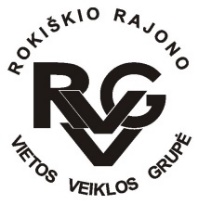 